ESCUELA SUPERIOR POLITÉCNICA DEL LITORALFacultad de Ingeniería en Mecánica y Ciencias de la Producción.“Construcción y Prueba de Máquina Universal de Ensayos de 30 TON.”TESIS DE GRADOPrevio a la obtención del Título de:INGENIEROS MECÁNICOSPresentado por:Rene Alexander Mazzini Lindao.Rubén Darío Flores Marín.  GUAYAQUIL – ECUADORAño: 2011AGRADECIMIENTO.A Dios, a mis hermanos, y tíos que me brindaron su apoyo durante toda mi carrera estudiantil, en especial a mi madre por la confianza y la motivación brindada. Rene Mazzini LindaoA todas las personas que de uno u otro modo colaboraron en la realización de este trabajo.Rubén Flores MarínAl Ing. Ignacio Wiesner F. Director de tesis por su invaluable ayuda y a todo su equipo de trabajo.DEDICATORIAA DIOSA MI MADREA MIS HERMANOSA MIS TÍOSRENE MAZZINIA DIOSA MI MADREA MI ESPOSAA MIS HIJOSRUBÉN FLORESTRIBUNAL DE GRADUACIÓN ------------------------ 					------------------------Ing. Gustavo Guerrero M.					Ing. Ignacio Wiesner F.DECANO DE LA FIMCP					DIRECTOR        PRESIDENTE                   		        ------------------------				Ing. Eduardo Orcés P.  				           VOCAL.                DECLARACIÓN EXPRESA“La responsabilidad del contenido de esta Tesis de Grado, me corresponden exclusivamente; y el patrimonio intelectual de la misma a la ESCUELA SUPERIOR POLITÉCNICA DEL LITORAL”(Reglamento de graduación de la ESPOL)___________________________                     _________________________Rene Alexander Mazzini Lindao             Rubén Darío Flores MarínRESUMENEn la presente tesis de grado se construye y se prueba una máquina universal de ensayos de 30 TON de capacidad, para poder cumplir este objetivo se procedió primeramente a encontrar el circuito hidráulico idóneo para que la máquina construida se lo más funcional posible, describiéndose a sus ves todos los componentes que conforman el mencionado circuito.Luego de tener el circuito hidráulico definido se procedió a diseñar la estructura en donde se montaron todos los elementos de la máquina. Con la elaboración de los planos terminada se comenzó la construcción de la estructura además del cilindro hidráulico. La unión de todos los componentes dio paso a que esta  sea probada mecánica e hidráulicamente, dando como resultado el cambio del material de una de las piezas de la tapa del cilindro hidráulico.Una vez realizadas todas las pruebas hidráulicas la máquina fue calibrada con un anillo estándar de calibración, para poder comparar resultados entre una maquina certificada y la máquina construida.Por último se estimó el precio aproximado que tendría la máquina, con el cual se observa que se puede competir con maquinas confeccionadas internacionalmente.ÍNDICE GENERAL Pág.RESUMEN……………………………………………………………………..       IIÍNDICE GENERAL………………………………………...………………….      IIIABREVIATURAS………………………………………………………………      VSIMBOLOGÍA…………………………………………………………………..	     VIÍNDICE DE FIGURAS…………………………………………………….......    VIIÍNDICE DE TABLAS………………………………………………………….     IXINTRODUCCIÓN………………………………………………………………      1CAPÍTULO 1CONSIDERACIONES DE OPERACIÓN DEL SISTEMA OLEOHIDRÁULICO…………………………………………………..............4Concepción de sistemas oleohidráulicos para 2       velocidades   de operación. ……………………………………………8       1.2 Cálculos de sistema oleohidráulico……………………………………11     1.3 Cálculo estructural……………………………………………………....30     1.4 Construcción de botella hidráulica…………………………………….38CAPÍTULO 22. CONSTRUCCIÓN DE LA MÁQUINA………………………………………47     2.1 Planos para el proceso de construcción de partes y                      componentes…………………………………………………………….472.2 Construcción del conjunto estructural………………………………....66                           2.3 Montaje y pruebas de funcionamiento de central oleohidráulica…..74  2.4 Correcciones y pruebas con carga……………………………………78  2.5 Calibración del sistema con anillo estándar………………………….81CAPÍTULO 33. EVALUACIÓN TÉCNICA Y ECONÓMICA…………………………………89    3.1 Homologación con prensa certificada…………………………………..89    3.2 Evaluación económica del proyecto…………………………………….92CAPÍTULO 4 4.  CONCLUSIONES Y RECOMENDACIONES……………………………..98APÉNDICESBIBLIOGRAFÍA ABREVIATURASm		metrosm/s               metro sobre segundomm2		milímetros cuadradospulg               pulgadapulg2              pulgada cuadradarpm		Revoluciones por minutoGPM              Galones por minutopsi                  Libras sobre pulgada cuadrada      máx.			Máximomin                Minimominu               Minutosp                    presiónF                    FuerzaD, d               DiámetroV                   Voltiost                    TiempoL                   LitroM                  MomentoPcr                 Fuerza máxima aplicadaN                   Factor de seguridad  hp                 Potencia en caballos de fuerzaKgf	          kilogramos fuerzaLbf                Libras fuerzaKN                Kilo NewtonMPa              Mega PascalesRe                 Número de ReynoldsBHN		Dureza Brinell (Brinell Hardness Number)TON             Toneladas	SIMBOLOGÍA                  Volumen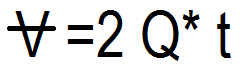 %                   Porcentaje$                    DólaresE                    Modulo de elasticidadQ                   CaudalI                     Inerciaσ                    Esfuerzoσl , σt                     Esfuerzo longitudinal, tangencialvs                   Velocidad característica de un fluidoϑ                    Viscosidad cinemáticaoC                  Grado centígradoÍNDICE DE FIGURAS	Pág.Figura 1.1    Máquina Versatester después de la rehabilitación       mecánica ala la que posteriormente se le eliminaron          los controles analógicos…………....................................	 7Figura 1.2      Actuador Hidráulico…………………………………......           9 Figura 1.3      Actuador Hidráulico con alimentación para retorno de	  Vástago…………………………………………………...         10Figura 1.4     Circuito Hidráulico Básico………………………………          11Figura 1.5     Diseño de circuito 1………………………………………        14Figura 1.6     Diseño de circuito 2……………………………………...         17Figura 1.7     Diseño de circuito 3………………………………………        18Figura 1.8     Diseño de circuito 4………………………………………        20Figura 1.9     Bomba seleccionada……………………………………..        25Figura 1.10   Electroválvula seleccionada…………………………….         26Figura 1.11   Elementos hidráulicos del circuito……………………....        26Figura 1.12   Boceto de diseño de forma de máquina de ensayos…        27Figura 1.13   Esquema de ubicación de elementos hidráulicos…….       28Figura 1.14   Estructura de la máquina…………………………………       31Figura 1.15   Esquema de ubicación de fuerzas………………………      32Figura 1.16   Diagrama de fuerzas para barras móviles………………      37Figura 1.17   Cuerpo del cilindro…………………………………………      40Figura 1.18   Partes de tapa del cilindro…………………………………      41Figura 1.19   Falla de pieza 2 de la tapa de aluminio………………….      43Figura 1.20   Proceso de construcción del pistón………………………     44Figura 1.21   Proceso de construcción de cilindro hidráulico…………     46Figura 2.1     Perfil para estructura de máquina de ensayos………….      48Figura 2.2     Medidas principales de la estructura……………………..     49Figura 2.3     Diagrama de cuerpo libre para momento máximo………     51Figura 2.4     Estructura para fijación de cilindros y barras fijas………      52Figura 2.5     Barra fijas y móviles de máquina de ensayos…………..      53Figura 2.6     Plano de placa separadora de barras fijas………………      55Figura 2.7     Forma real de placa separadora de barras fijas………..      56Figura 2.8     Placa separadora de barras móviles…………………….      57Figura 2.9     Placa móvil unida al vástago……………………………..      57Figura 2.10   Placa separadora de barras móviles…………………….      59Figura 2.11   Esquema de fabricación de reservorio de aceite………      60Figura 2.12   Grafica de viscosidad cinemática de aceite SAE 10W..      62Figura 2.13   Medidas principales de reservorio de aceite……………      63Figura 2.14   Reservorio de aceite de máquina de ensayos…………      64Figura 2.15   Ubicación de filtro de aceite………………………………      65Figura 2.16   Acople flexible entre motor y bomba hidráulica………..       66Figura 2.17   Sistema motor bomba hidráulica…………………………      67Figura 2.18   Proceso de construcción de conjunto estructural………     69Figura 2.19   Circuito eléctrico de máquina universal de ensayos…..      72Figura 2.20    Manguera hidráulica utilizada…………………………….     75Figura 2.21   Conector para mangueras…………………………………     75Figura 2.22   Pasos para el acople correcto de la manguera            		con su accesorio…………………………………………….     77Figura 2.23   Esquema de pruebas en màquina………………………..     78Figura 2.24   Penetrador para ensayos en escala brinell………………    79Figura 2.25   Zona de unión entre placa y estructura…………………..     80Figura 2.26   Anillo patrón para calibración………………………………    81Figura 2.27   Proceso de calibración de máquina……………………….    83Figura 2.28   Dureza Brinell………………………………………………..    84Figura 2.29   Proceso de toma de dureza………………………………..    86Figura 3.1     Grafica fuerza vs tiempo obtenida en màquina de 	ensayos……………………………………………………….   94ÍNDICE DE TABLAS	Pág.Tabla 1	Valores de caudal a 1750 rpm……………………………        24Tabla 2          Condición de sujeción de los extremos de una viga…..         34 Tabla 3          Características de manguera hidráulica utilizada                      en máquina de ensayos…………………………………        74Tabla 4         Resultados de las pruebas de dureza realizados al                     Aluminio 712……………………………………………….       87Tabla 5         Resultados de dureza realizados a bronce                      al manganeso………………………………………………       88Tabla 6         Resultados de dureza de materiales en maquina                     de ensayos de 30TON…………………………………….      89Tabla 7        Accesorios Hidráulicos…………………………….……….      95Tabla 8        Elementos estructurales…………………………………....     96Tabla 9        Costos de construcción de partes…………………………     97Tabla 10      Costos del personal del proyecto………………………….     98APÉNDICE A: PLANOS DE MÁQUINAAPÉNDICE B: INFORMACION RELEVANTEBIBLIOGRAFÍADAYCO, Hydraulic Hose & Couplings, catalogo de mangueras hidráulicas.DE GROOTE J. P., Tecnología de los Circuitos Hidráulicos, cuarta edición.FOX ROBERT W., Introducción a la mecánica de fluidos, cuarta edición. IVAN BOHMAN C. A, Catálogo de Aceros EspecialesLARBURU N., Máquinas prontuario técnicas máquina herramientas, decimotercera edición. POPOV EGOR P., Mecánica de sólidos, segunda edición.QUIMIS YEPES PASTOR ADALBERTO, “Diseño, Construcción y Evaluación de una Máquina de Ensayos Biaxiales, para uso Didáctico en el Laboratorio de Análisis Experimental de Esfuerzo” (Tesis, Facultad de Ingeniería Mecánica y Ciencias de la Producción, Escuela Superior Politécnica del Litoral, 1991)SHIGLEY, J, Diseño en Ingeniería Mecánica, Cuarta Edición, Mc Graw Hill, México D.F., 1979.SINGER FERDINAND L, Resistencia de Materiales, Tercera Edición.VICKERS, Manual de Oleohidraulica Industrial, quinta edición.